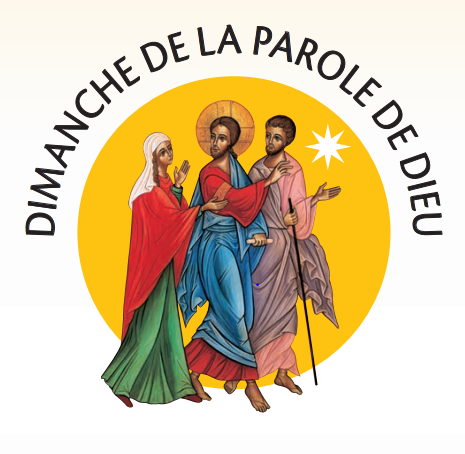 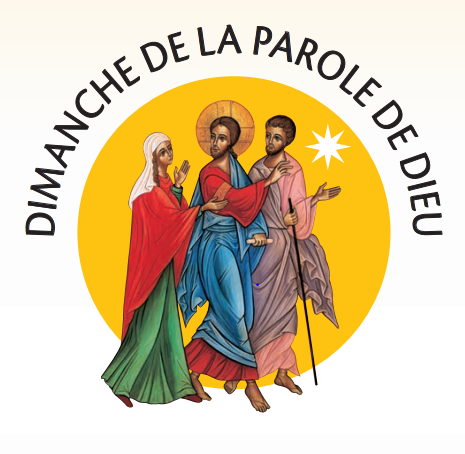 Lieux et déplacement- On veillera à la mise en valeur de l’ambon, lieu de proclamation de la Parole, en particulier par son fleurissement. - Si la paroisse possède un évangéliaire, celui-ci peut être apporté solennellement lors de la procession d’entrée (par le diacre par ex), puis déposé sur l’autel, avant d’être apporté à l’ambon pendant l’acclamation de l’Evangile.Après l’homélie, l’évangéliaire peut être déposé ouvert sur un support préparé à l’avance, visible de tous et autre que l’autel.- Si la paroisse ne possède pas d’évangéliaire, le lectionnaire peut être apporté solennellement au début de la liturgie de la Parole.Lectures et chants- On veillera à informer à l’avance les lecteurs choisis, pour qu’ils puissent la méditer au préalable et la proclamer la Parole posément et paisiblement.-   Le psaume sera idéalement psalmodié.- L’acclamation de l’Evangile pourra être déployée, elle sera joyeuse et solennelle. L’évangéliaire sera encensé longuement.-  L’homélie développera le mystère de la Parole de Dieu et des Ecritures.- On prendra le temps d’effectuer les déplacements lentement et on veillera à laisser de la place au silence après les lectures et l’homélie pour laisser la Parole résonner.- Les chants seront choisis en lien avec le dimanche de la Parole - Une intention de prière universelle  en lien avec la Parole pourra être lue ; par ex :Dieu de lumière, soutiens la mission de l’Eglise. Pour qu’elle annonce à tous les hommes ta parole de vie et qu’elle demeure ouverte au dialogue avec tous, nous te prions.Bénédiction solennelleOn pourra prendre la bénédiction suivante :Dieu a manifesté dans le Christ son amour et sa vérité.Qu’il fasse de vous les messagers de l’Evangile et les témoins de son amour dans le monde. R/. AmenLe Seigneur Jésus a promis à son Eglise sa présence jusqu’à la fin des temps. Qu’il dirige vos pas et confirme vos paroles. R/. AmenQue l’Esprit du Seigneur soit sur vous, pour que vous alliez sur les chemins du monde annoncer aux pauvre la Bonne Nouvelle et guérir les cœurs brisés. R/. AmenEt que Dieu tout-puissant vous bénisse, le Père, le Fils +, et le Saint-Esprit, R/. AmenOu bien :Que Dieu tout-puissant éloigne de vous le mal et vous accorde sa bénédiction. R/ Amen. Rendez vos cœurs attentifs à sa Parole, afin que vous puissiez marcher dans la voie de ses préceptes. R/Amen. Qu’il vous aide à comprendre ce qui est bon et juste, afin que vous deveniez cohéritiers de la cité éternelle. R/Amen. Et que la bénédiction de Dieu tout-puissant, Père, Fils et Saint-Esprit, descende sur vous et demeure toujours avec vous. R/Amen (issue du Guide Liturgique et Pastoral pour le Dimanche de la Parole 2021)D’autres idées pour le dimanche de la Parole…- remettre ce jour-là la Bible aux enfants de la catéchèse et/ou qui se préparent au baptême- bénir et envoyer spécialement les catéchistes et les personnes qui partagent la Parole- faire témoigner une personne d’un groupe de partage biblique ou d’une équipe liturgique ou un catéchiste - évoquer la fécondité de la Parole dans nos vies- proposer un temps d’intériorisation de la Parole après l’Evangile- proposer un temps de partage de la Parole (pourquoi pas œcuménique ? ) dans les jours qui précèdent- faire connaître le site EnVie de Parole- proposer une formation à la proclamation de la Parole de Dieu pour les lecteurs de la paroisse- …Ressources- Site EnVie de Parole : https://www.enviedeparole.org-  Site liturgie.catholique.fr : https://liturgie.catholique.fr/celebrer-dans-le-temps/le-temps-ordinaire/301905-dimanche-parole-de-dieu-propositions-liturgiques-celebration-eucharistique/- Livret pour le dimanche de la Parole 2023 :https://relationsjudaisme.catholique.fr/wp-content/uploads/sites/19/2022/11/Livret-Dimanche-de-la-Parole-2023-VFinale.pdf